WEBINAR Thursday 4th November 2021, 09.00-14.00Attachment and trauma demystified 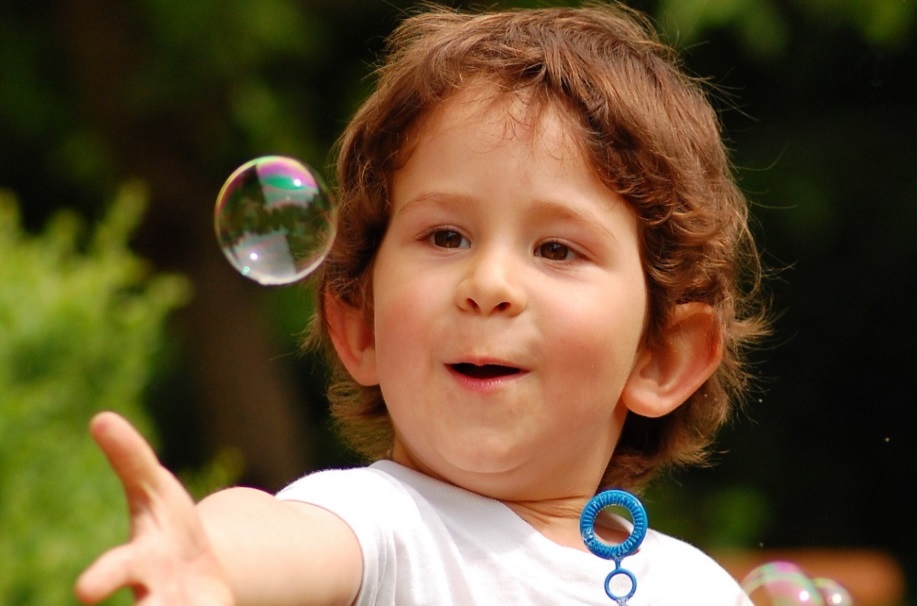 For educators in mainstream and special settings, who want to learn more about working with pupils who have experienced early trauma, including those who are adopted, ‘Looked After’ or living in adverse home situations, where needs are unmet. There is a population of pupils in schools who seem unable to access learning and the social life within the school. They do not engage and achieve, nor develop with confidence and enthusiasm. These children and young people are often reactive, impulsive and frequently in a highly aroused state; they are vigilant for danger and possible vulnerability. Increasingly, educators are becoming aware that many such children and young people have issues relating to insecure attachment to primary carers, and often have complex trauma histories.Attachment problems occur when children have been unable to connect consistently with a parent or primary caregiver and this can happen for many reasons. Although children who are adopted or Looked After are particularly susceptible to attachment difficulties, there are many causal factors, and it is known that many educational practitioners have too narrow a view of the subject, considering only the extremes of neglect and abuse, and not recognising that they are likely to have attachment-fuelled issues within every class that they teach. This one day workshop, which links theory to relevant, down-to-earth practice, aims to demystify attachment and trauma, raising awareness of the needs of children and young people who have experienced early adversity, and also to discuss practical interventions. It will be of great benefit to anyone who works with children in primary, secondary and early years’ settings.Session 1: What is attachment and why does it matter? The life-long impact of secure attachment.Session 2: The Impact of developmental, relational trauma and key areas for change The developmental impact of trauma and loss on children, including developmental vulnerabilities: executive functioning, physiological and emotional regulation and psychological development, and key areas for developing practice in schools.Session 3: Making it through the day Practical strategies in trauma-sensitive educational environments About the trainerDr Jennifer Nock is an Educator and Chartered Psychologist, with many years of experience working with children and young people, their families and educators. She is passionate about supporting educators and parents to better understand mental health, behaviour and relationships, and to view children and young people through a developmental lens. For additional information, and testimonials from our clients please visit our website: http://www.jennifernocktrainingandconsultancy.com/NUMBER OF AttendeeS IS LIMITED TO TWENTY AND We anticipate high levels of interest. Please book early to secure your placeDate: Thursday 4th November 2021, 09.00-14.00 Venue WEBINAR [on ZOOM]Fee: £90 + VAT per person registered To reserve your place and request an invoice please contact us at: jennifernock@protonmail.comand complete and send the booking form below. NB: It is most important that you include both the contact email details of the attendee AND those of the person in your organisation who processes payment of invoices.